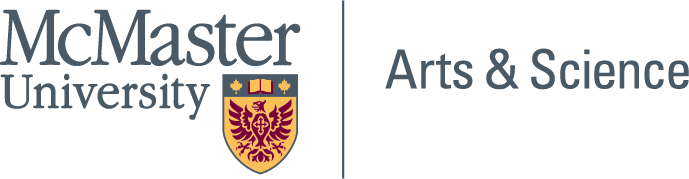 ARTSSCI 4EP3Environmental Policy InquiryCourse DescriptionThis course provides a critical analysis of the relationship between public policy and environmental issues in the context of complex, interconnected systems of people and nature. Students will engage with a range of literature, sources of information and expert guests. Students will learn, assess and explain how environmental issues, scientific evidence and policy processes converge. Opportunities to develop relevant communications and other career skills will help students gain insights and understanding of how course themes and concepts unfold in reality.Course ObjectivesI am an academically trained practitioner in the Hamilton Harbour and Great Lakes environmental policy regimes, experienced in policy forums and strategic leadership, and in communicating the challenges and limitations of environmental policy to a variety of clients and audiences. Subsequently, regional and global issues affecting Hamilton Harbour and the Great Lakes will frame much of our attention. Specifically, we will examine two fundamental challenges for environmental policies: how to recognize, understand and communicate the complexities inherent in social-ecological systems and how to design governance models and develop public policies that accommodate and embody those complexities – that is, how to apply what the Great Lakes Water Quality Agreement calls the “ecosystem approach” to environmental management and restoration. Holling and Meffe (1996) described our collective shortcomings for such design and development as a ‘pathological’ feature of human institutions: “As the human population grows and natural resources decline, there is pressure to apply increasing levels of top-down, command-and-control management to natural resources. This is manifested in attempts to control ecosystems and in socioeconomic institutions that respond to erratic or surprising ecosystem behavior with more control. Command and control, however, usually results in unforeseen consequences for both natural ecosystems and human welfare in the form of collapsing resources, social and economic strife, and losses of biological diversity. We describe the ‘pathology of natural resource management,’ defined as a loss of system resilience when the range of natural variation in the system is reduced encapsulates the unsustainable environmental, social, and economic outcomes of command-and-control resource management [and subsequently causes the system to become] less resilient to external perturbations, resulting in crises and surprises.”Our investigative, analytical and communicative efforts during this course will be informed by this perspective and fundamental challenge.The course has been designed to be both thoughtful and useful, so that upon completion you will have:An understanding of theories and processes of public policy, and the ways in which policy is shaped by institutions, interests and ideas, with particular reference to the Great Lakes;An appreciation for the characteristics and complexity of social-ecological systems, especially the human dimensions of governing and managing in such systems;Employed the skills and resources of academic inquiry to analyze and synthesize information from a variety of sources, recognizing the importance of stories and narratives for engaging in policy development;Improved your capacity to communicate research, options and ideas on policy matters by writing and refining tools used to assist and influence policymakers and public opinion; andContextualized your experiences in the course to further your own career development.Required Text Catherine F. Smith, 2019. Writing Public Policy: A Practical Guide to Communicating in the Policy Making Process. Oxford University Press, fifth edition.All other required resources will be listed and available on Avenue2Learn.Course Assignments and Grade AllocationsThis course has no final exam. Your grade will be based on participation and course assignments completed over the term. The schedule is subject to change as per policies and circumstances, with adequate time and accommodations provided. Detailed instructions for each assignment will be provided in advance.Assignments	Deadlines 	ValueParticipation	Ongoing	10%Policy Inquiry #1	Mon Oct 3	10%Policy Brief – Draft 	Mon Oct 24	10%Policy Brief – Peer Review	Mon Oct 24	5%Policy Inquiry #2 	Mon Oct 31	10%Policy Brief – Final 	Mon Nov 7	20%Policy Inquiry #3 	Mon Nov 14	10%Public Commentary 	Wed Nov 30	20%Self Evaluation – Reflections 	Mon Dec 5	5%Schedule of SessionsReadings are preparation for the topics and activities on that same day, meaning that they are to be read prior to the corresponding session. Assignments and respective due dates are bolded among the readings. Some sessions may occur remotely via Zoom, primarily to accommodate guest speakers. Remote sessions and adjustments to the readings will be announced with adequate notice.Penalties for Late Submission of AssignmentsStudents are expected to submit assignments on deadline. Assignments are due by 11:59PM on the due date via Avenue2Learn. Hard copies of assignments will not be accepted unless otherwise indicated.Extensions will only be granted for exceptional and extenuating circumstances. Students must make all reasonable efforts to inform the Instructor if an extension is required. The Instructor may deny requests for deadline extensions.Late assignments without permission will be subject to a penalty of 5% of the grade off the top for that particular assignment for every day late beyond the deadline specified or explicitly agreed upon.The Writing CentreCommunications skills – including a strong capacity for written expression – are essential to your academic and career success. The Writing Centre at the on-campus Student Success Centre can help you improve your academic writing style, process, spelling and grammar: studentsuccess.mcmaster.ca. I also recommend that you use one of the predominate style guides consistently: American Psychological Association Publication Manual (APA style), Modern Language Association Handbook (MLA style), Chicago Manual of Style (Chicago style), or the Associated Press Stylebook (AP style). I have no preference for the style you choose, just ensure consistency throughout your course work.Full references for course readings will also be made available on the course website. At certain points in the course, if it makes sense or is necessitated that the course schedule be modified, the instructor will notify students accordingly, either in class or in the course website. University Policies
Academic IntegrityYou are expected to exhibit honesty and use ethical behaviour in all aspects of the learning process. Academic credentials you earn are rooted in principles of honesty and academic integrity. It is your responsibility to understand what constitutes academic dishonesty.Academic dishonesty is to knowingly act or fail to act in a way that results or could result in unearned academic credit or advantage. This behaviour can result in serious consequences, e.g., the grade of zero on an assignment, loss of credit with a notation on the transcript (notation reads: “Grade of F assigned for academic dishonesty”), and/or suspension or expulsion from the university. For information on the various types of academic dishonesty please refer to the Academic Integrity Policy, located at https://secretariat.mcmaster.ca/university-policies-procedures- guidelines/The following illustrates only three forms of academic dishonesty:plagiarism (submission of work that is not one’s own or for which other credit has been obtained).improper collaboration in group work.copying or using unauthorized aids in tests and examinations.Authenticity/PlagiarismSome courses may use a web-based service (Turnitin.com) to reveal authenticity and ownership of student submitted work. For courses using such software, students will be expected to submit their work electronically either directly to Turnitin.com or via an online learning platform (e.g., Avenue to Learn, etc.) using plagiarism detection (a service supported by Turnitin.com) so it can be checked for academic dishonesty.Students who do not wish their work to be submitted through the plagiarism detection software must inform the Instructor before the assignment is due. No penalty will be assigned to a student who does not submit work to the plagiarism detection software. All submitted work is subject to normal verification that standards of academic integrity have been upheld (e.g., on-line search, other software, etc.). For more details about McMaster’s use of Turnitin.com please go to www.mcmaster.ca/academicintegrity.Courses with an Online ElementSome courses may use on-line elements (e.g., e-mail, Avenue to Learn, LearnLink, web pages, capa, Moodle, ThinkingCap, etc.). Students should be aware that, when they access the electronic components of a course using these elements, private information such as first and last names, user names for the McMaster e-mail accounts, and program affiliation may become apparent to all other students in the same course. The available information is dependent on the technology used. Continuation in a course that uses on-line elements will be deemed consent to this disclosure. If you have any questions or concerns about such disclosure please discuss this with the course instructor.Online ProctoringSome courses may use online proctoring software for tests and exams. This software may require students to turn on their video camera, present identification, monitor and record their computer activities, and/or lock/restrict their browser or other applications/software during tests or exams. This software may be required to be installed before the test/exam begins.Conduct ExpectationsAs a McMaster student, you have the right to experience, and the responsibility to demonstrate, respectful and dignified interactions within all of our living, learning and working communities. These expectations are described in the Code of Student Rights & Responsibilities (the “Code”). All students share the responsibility of maintaining a positive environment for the academic and personal growth of all McMaster community members, whether in person or online.It is essential that students be mindful of their interactions online, as the Code remains in effect in virtual learning environments. The Code applies to any interactions that adversely affect, disrupt, or interfere with reasonable participation in University activities. Student disruptions or behaviours that interfere with university functions on online platforms (e.g., use of Avenue 2 Learn, WebEx or Zoom for delivery), will be taken very seriously and will be investigated. Outcomes may include restriction or removal of the involved students’ access to these platforms.Academic Accommodations of Students with DisabilitiesStudents with disabilities who require academic accommodation must contact Student Accessibility Services (SAS) at 905-525-9140 ext. 28652 or sas@mcmaster.ca to make arrangements with a Program Coordinator. For further information, consult McMaster University’s Academic Accommodation of Students with Disabilities policy.Requests for Relief for Missed Academic Term WorkIn the event of an absence for medical or other reasons, students should review and follow the Policy on Requests for Relief for Missed Academic Term Work.Academic Accommodation for Religious, Indigenous or Spiritual Observances (RISO)Students requiring academic accommodation based on religious, indigenous or spiritual observances should follow the procedures set out in the RISO policy. Students should submit their request to their Faculty Office normally within 10 working days of the beginning of term in which they anticipate a need for accommodation or to the Registrar's Office prior to their examinations. Students should also contact their instructors as soon as possible to make alternative arrangements for classes, assignments, and tests.Copyright and RecordingStudents are advised that lectures, demonstrations, performances, and any other course material provided by an instructor include copyright protected works. The Copyright Act and copyright law protect every original literary, dramatic, musical and artistic work, including lectures by University instructors.The recording of lectures, tutorials, or other methods of instruction may occur during a course. Recording may be done by either the instructor for the purpose of authorized distribution, or by a student for the purpose of personal study. Students should be aware that their voice and/or image may be recorded by others during the class. Please speak with the instructor if this is a concern for you.Extreme CircumstancesThe University reserves the right to change the dates and deadlines for any or all courses in extreme circumstances (e.g., severe weather, labour disruptions, etc.). Changes will be communicated through regular McMaster channels, such as McMaster Daily News, Avenue to Learn and/or McMaster email.Notes For All Arts & Science CoursesSome of the statements above refer to a “Faculty Office”; please note that the Arts & Science Program Office serves in this capacity.It is the responsibility of students to check their McMaster email regularly. Announcements will be made in class, via A2L, and/or via the course email distribution list.For additional information regarding requests for accommodation, relief for missed term work (e.g. MSAF), deferred examinations, etc., students should read carefully the Requests and Resources pages on the Arts & Science Program website.COURSE SYLLABUS2022-2023FALL TERM 1Monday: KTH B101, 14:30 - 16:20Wednesday: KTH B101, 14:30 - 15:20Dr. Chris McLaughlinOffice Hours: Monday 13:30 - 14:20Office Location: L.R. Wilson Hall 3038Email: chris.mclaughlin@mcmaster.caDateTopics / ActivitiesReadings / DueWed Sep 7Philosophy, Motives, Goals, Content, ExpectationsActivities: Lecture, Discussion, InquiryGibson 2011, Bullshit, Ethics Howlett and Joshi‐Koop 2010Orr 2002, Chapter 1 Shilling 2018Smith 2019, Chapter 1Mon Sep 12Policy Theories and StagesActivities: Lecture, Discussion, InquiryGibson 2010, SimplicityHowlett 2013, Chapter 2Howlett et al. 2020, Chapter 3Smith 2019, Chapter 2, 3Wed Sep 14Social-Ecological Systems ThinkingActivities: Lecture, Discussion, InquiryCarpenter and Peterson 2019Folke 2016Gibson 2012, Community, DenialHolling 1996Homer-Dixon 2006, Chapter 1McLaughlin 2008Mon Sep 19Great Lakes Policy RegimeActivities: Lecture, Discussion, InquiryActivities: CollaborationHartig and Vallentyne 1989Linton and Hall, 2013Rabe and Gaden 2009Smith 2019, Chapter 4, 5Wed Sep 21Great Lakes Policy RegimeActivities: Guest Speaker TBDBails et al. 2005International Joint Commission 2020Smith 2019, Chapter 6Mon Sep 26Stakeholders in Policy Processes Dr. Lynda Lukasik, Guest InstructorActivities: Lecture, Discussion, InquiryChow-Fraser and Lukasik 1995Gibson 2012, AlliesLukasik 2004Reed et al. 2018Wed Sep 28Policy BriefsActivities: Lecture, Discussion, InquiryGibson 2010, BalanceGibson 2014, KuznetsSmith (2019) Chapter 8Mon Oct 3Great Lakes Remedial Action PlansActivities: Lecture, Discussion, InquiryActivities: CollaborationPolicy Inquiry #1Krantzberg 2020McLaughlin and Krantzberg 2021Wed Oct 5Policy BriefsActivities: Guest Speaker Gibson 2013, OpinionSmith 2019, ConclusionMon Oct 10Thanksgiving – No ClassWed Oct 12 Fall Recess – No ClassMon Oct 17Policy and GovernanceActivities: Lecture, Discussion, InquiryHomer-Dixon 2006, Chapter 9McLaughlin and Krantzberg 2011, 2012Smith (2019) Chapter 10Wondolleck and Yaffee 2022 Wed Oct 19Policy AnalysisActivities: Guest Speaker Environment and Climate Change Canada 2020, 2021Mon Oct 24Policy CapacityActivities: Lecture, Discussion, InquiryActivities: CollaborationPolicy Brief – Draft Policy Brief – Peer Review Howlett 2013, Chapter 8Johns 2017Wu et al. 2015Wed Oct 26Wicked Problems and PolicyActivities: Lecture, Discussion, InquiryHead 2019Rittel and Webber 1973Skaburskis 2008Mon Oct 31Science and PolicyActivities: Lecture, Discussion, InquiryActivities: CollaborationPolicy Inquiry #2 Armitage et al. 2015Gibson 2014, ScienceJohns and Teare 2015Norton 2022Wed Nov 2 Public Commentary Activities: Guest Speaker TBDMon Nov 7Public Commentary Activities: Lecture, Discussion, InquiryActivities: CollaborationPolicy Brief – FinalMcLaughlin 2017, 2019, 2022McNeil 2017Moro 2021Shaw 2022Shkimba 2022Smith 2019, Chapter 7Van Dongen 2021Wed Nov 9Public CommentaryActivities: Guest Speaker TBDMon Nov 14Policy LegitimacyActivities: Lecture, Discussion, InquiryActivities: CollaborationPolicy Inquiry #3McLaughlin 2014Melnychuk and de Loë 2020Skogstad 2003Smith 2019, Chapter 9Wed Nov 16Policy and GoverningActivities: Guest Speaker Marland and Wesley 2019Mon Nov 21Indigenizing Environmental PolicyActivities: Lecture, Discussion, InquiryPublic CommentaryActivities: Class PresentationsBradford et al. 2017Ettawageshik and Norman 2020Porter 2022Wed Nov 23Indigenizing Environmental PolicyActivities: Guest Speaker Mon Nov 28Public CommentaryActivities: Class PresentationsWed Nov 30Knowledge MobilizationActivities: Lecture, Discussion, InquiryPublic Commentary Nguyen et al. 2017Selzer et al. 2020Mon Dec 5Policy and Great Lakes FuturesActivities: Lecture, Discussion, InquirySelf Evaluation – Reflections Fahey and Pralle 2016Friedman et al. 2015Hartig et al. 2020Wed Dec 7Environmental Policy ReflectionsCareer Development – Next StepsActivities: Discussion and InquiryGibson 2015, Hubris, Status Homer-Dixon 2020, Chapter 18Dec 9-22Final Exam PeriodNo Final Exam